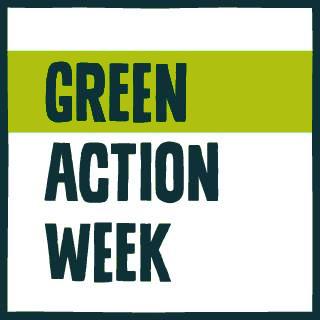 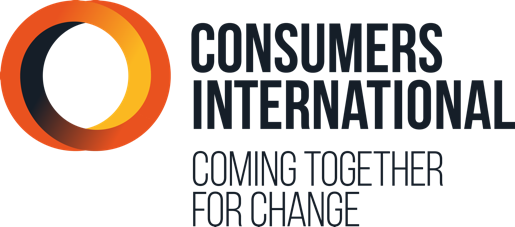 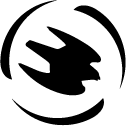 GREEN ACTION WEEK 2023APPLICATION FORM To be submitted to Consumers International by 17th May 2023The Green Action Fund (GAF) is a collaborative project by Consumers International and the Swedish Society for Nature Conservation (SSNC) to promote sustainable consumption. GAF participants are a part of SSNC’s wider Global Green Action Week (GAW), an international CSO campaign promoting sustainable consumption.Consumers International members are invited to apply for a grant to carry out awareness and advocacy activities under the theme ‘Sharing Community’. Utilising their local expertise and networks, Consumers International members promote local, practical solutions to global consumer issues. To find out more about the theme, please read the guide available here. In addition to receiving the grant, successful applicants will benefit from being part of a global campaign and a rising movement against unsustainable consumerism. GAF grantees will be able to take advantage of communications support to help deepen the impact of their projects, including one-to-one time with a communications coach and skills-sharing webinars.GAF grantees are encouraged to actively participate in knowledge-sharing and networking with the Green Action Week campaign. This involves sharing updates on their projects through email and Facebook. Successful applications are also invited to create an account on the Green Action Week website internal platform to network and share information with fellow campaigners.New opportunity for this yearAs part of this year’s Green Action Week, we are offering participants the opportunity to host a Sustainable Consumption Envisioning Workshop. The workshops aim to explore and document different visions of a future world – one in which we are consuming sustainably. Additional funding is available for organisations to hire a graphic artist to capture the visions that emerge during the workshop. More information below.Application instructions and criteria for fundingEligibilityThe Green Action Fund is open to all Full and Affiliate Consumers International member organisations in developing countries (see the OECD DAC-list). Consumers International Supporters, including Government Supporters are not eligible. Membership fees must be fully paid up to the current year.Mandatory CriteriaProposals that do not meet all the mandatory criteria will be disqualified.The campaign to be implemented must have an environmental perspective and clear focus on this year’s theme, ‘Sharing Community’. This means the campaign should generate greater access to sustainable goods and services by fostering collaboration within communities, with the ultimate goal of reducing stress upon the environment. More information about this theme is available in the guide. The grant should support and stimulate consumer awareness action and could be complemented with a well-defined advocacy activity.The budget is detailed, realistic, and clearly linked to the activity/campaign. All activities must take place between September and November 2023, with at least one project activity taking place during the focal Green Action Week of 2nd – 8th October.The campaign must be inclusive and must not contribute to discrimination.This grant should contribute to poverty alleviation and should include a rights-based perspective.Evaluation CriteriaProposals will then be reviewed taking into account the following criteria.The campaign to be implemented should be solution oriented and mitigate a clearly identified problem.The campaign should aim to help achieve a larger cultural or systemic change through its target audience, not just change the behaviour of a few individuals.The campaign should have a clear overall goal and project objective that is attainable in the project period. The campaign should include results monitoring. The campaign should stimulate creativity and engagement and foster collaboration and partnerships.The campaign should include a gender perspective and strengthen gender equality and/or women´s and girls’ position and participation.APPLICATION FORMFor guidance, tips, and opportunities to ask questions about how to successfully complete this application form, please see the guide to the theme here. Project title: Project summary: (no more than 150 words)Impact and objectives: (no more than 300 words)Activities, output, work plan: (no more than 300 words)6. Budget:Workshop for: Envisioning sustainable consumption New opportunity for this yearAs part of this year’s Green Action Week (GAW), we are offering participants the opportunity to host a Sustainable Consumption Envisioning Workshop. The workshops aim to explore and document different visions of a future world – one in which we are consuming sustainably. We will supply GAW participants who take up this opportunity with training and a facilitator’s guide to support them in conducting their workshop with their stakeholders. It is possible to apply for some additional funding for organisations to hire a graphic artist to capture the visions that emerge during the workshop.This project is undertaken by the Swedish Society for Nature Conservation (SSNC) in collaboration with researchers in the Mistra Sustainable Consumption program. The goal is to capture the many ways in which people see consumption in this future world, and to inspire change worldwide. The workshops that will be undertaken by Green Action Week participants will build on visioning workshops that were carried out in Sweden. These contributions will add diversity to help build a more inclusive future view and add to the knowledge base that is necessary to support a transition to a world characterised by sustainable consumption and ensure that the transition is inclusive and relevant in different contexts. The researchers will collate and gather the workshop reports and artworks, comparing differences and similarities. They will generate a report and organise an art exhibition at the Virserum art gallery in Sweden in 2024.  We will create a digital exhibition with the vision artworks, to showcase the work of GAW participants and to inspire others to collect the visions of a future world that is consuming sustainably.Workshop detailsThe workshops should be hosted by Green Action Week participant organisations, but participants in the workshop can be drawn from the organisation or a stakeholder group. One workshop takes about two to three hours. One or two facilitators are needed depending on the size of the group. The minimum number of people in the workshop is 10 and participants should be over 18 years of age. Interested applicants should include the costs for a workshop within their main Green Action Fund budget – the workshop budget should not use up more than 10% of the overall grant. Additional funding up to £390 will be made available to each organisation that chooses to hire a graphic artist to capture the visions of the workshop in an art form, such as an artwork or illustration, and write a short description of the piece. A short special report on the workshop and a short description and good quality photograph of the artwork/illustration will need to be submitted to SSNC. A training on how to host these workshops will be held in June 2023 and a facilitators guide will be provided.Submission processPlease submit the application to owright@consint.org with copy to cbraslavsky@consint.org by 17th May 2023. Please ensure that you clearly label your application in the subject line of the email ‘Application to the Green Action Fund 2023’. Late applications will be immediately rejected. Timeline: Successful applicants will be notified by Consumers International in June 2023. A grant agreement will then need to be agreed and signed between parties, and the grant payments will be disbursed shortly afterwards. Activities may take place between September and November 2023.Successful organisations must use the template provided for GAW reporting purposes. The report must contain information about activities undertaken and impact achieved and financial details (including receipts).Main contact person nameEmailTelephoneOrganisationCountryMembership numberWebsiteSocial MediaPlease give a brief summary of your proposed project. Explain how your project is linked to the theme ‘Sharing Community’ and describe the environmental perspective. This summary will be posted on the Green Action Week website.Problem statement: (no more than 150 words)Please describe the problem you will address and the background context. Also describe if you have previous experience from similar projects. Describe the specific objectives of the project, as well as the overall impact that the project will have by achieving its objective(s). Please also describe how you intend to evaluate the project’s results.Describe the activities to be undertaken and the expected result of your activity. Please also provide a work plan (timeframe).5.       Target group(s) and gender perspective: (no more than 300 words)a.       Describe the target groups (women/girls and men/boys), how they have participated in the planning and how they will contribute to achieving the project objectives. Describe the roles and responsibilities of other relevant actors and stakeholders. b.      Describe the gender perspective. The project should, to the extent possible, aim to strengthen gender equality and/or women’s and girl’s position and participation. The application as well as reports should also include data on the number of women/girls and men/boys in the target groups.Consumers International and SSNC adopt a gender-balanced perspective on all projects. This includes women and men’s equal rights, opportunities and responsibilities, as well as women and men’s equal influence and equal sharing of a gainful living. The promotion of gender equality is crucial for eradicating poverty in all its forms, and SSNC and Consumers International believe that sustainable development policies and practices that do not involve women and men alike will not succeed in the long run. For further information, please see the gender policy guidance document here.  Describe the activities to be undertaken and the expected result of your activity. Please also provide a work plan (timeframe).5.       Target group(s) and gender perspective: (no more than 300 words)a.       Describe the target groups (women/girls and men/boys), how they have participated in the planning and how they will contribute to achieving the project objectives. Describe the roles and responsibilities of other relevant actors and stakeholders. b.      Describe the gender perspective. The project should, to the extent possible, aim to strengthen gender equality and/or women’s and girl’s position and participation. The application as well as reports should also include data on the number of women/girls and men/boys in the target groups.Consumers International and SSNC adopt a gender-balanced perspective on all projects. This includes women and men’s equal rights, opportunities and responsibilities, as well as women and men’s equal influence and equal sharing of a gainful living. The promotion of gender equality is crucial for eradicating poverty in all its forms, and SSNC and Consumers International believe that sustainable development policies and practices that do not involve women and men alike will not succeed in the long run. For further information, please see the gender policy guidance document here.  Describe the activities to be undertaken and the expected result of your activity. Please also provide a work plan (timeframe).5.       Target group(s) and gender perspective: (no more than 300 words)a.       Describe the target groups (women/girls and men/boys), how they have participated in the planning and how they will contribute to achieving the project objectives. Describe the roles and responsibilities of other relevant actors and stakeholders. b.      Describe the gender perspective. The project should, to the extent possible, aim to strengthen gender equality and/or women’s and girl’s position and participation. The application as well as reports should also include data on the number of women/girls and men/boys in the target groups.Consumers International and SSNC adopt a gender-balanced perspective on all projects. This includes women and men’s equal rights, opportunities and responsibilities, as well as women and men’s equal influence and equal sharing of a gainful living. The promotion of gender equality is crucial for eradicating poverty in all its forms, and SSNC and Consumers International believe that sustainable development policies and practices that do not involve women and men alike will not succeed in the long run. For further information, please see the gender policy guidance document here.  